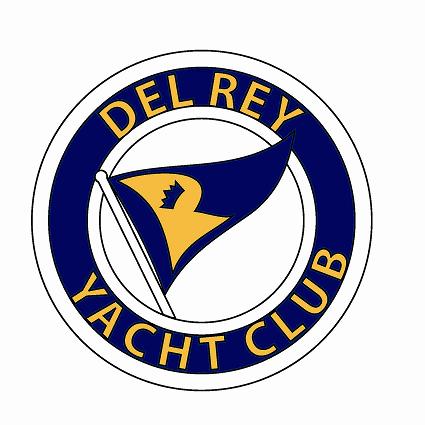 2016 SCYRA Optimist Midwinter RegattaSteven M. Pitts Memorial TrophyCarrie Series #4Del Rey Yacht Club – Febuary 6 - 7Sailing Instructions1.	RULES 1.1		The regatta will be governed by the rules as defined in The Racing Rules of Sailing. (RRS).1.2	The “class rules” for the purposes of the definition of “rules” are the International Optimist Assoc. Class Rules.1.3	RRS 61.1 (a-2) will be deleted.1.4	RRS Appendix P will apply.1.5	Sailors do not need to be members of their respective national class association. This changes NOR 2.2. 2.	NOTICE TO COMPETITORS2.1		Notices to competitors will be posted on the official notice board that will be in the junior’s patio area.3.	CHANGES TO SAILING INSTRUCTIONS3.1		Changes to sailing instructions will be posted by 0950 on the day they take effect. 4.	SCHEDULE OF RACES 4.1		Saturday4.1.1	1000 Champ Fleet Skippers Meeting (inside in bar/lounge area), Green Fleet Skippers Meeting to immediately follow (inside in bar/lounge area)		4.1.2   	1155 First warning (5 minute sequence) – Champ Fleet (off Venice Pier) 		4.1.3   	1157 First warning (3 minute whistle sequence) – Green Fleet (Channel Adjacent to DRYC)		4.1.5	Dinner at DRYC after racing. 		4.2		Sunday 4.2.1	0900 Champ Fleet Skippers Meeting (inside in bar/lounge area), Green Fleet Skippers Meeting to immediately follow (inside in bar/lounge area)  		4.2.2    	1055 First warning (5 minute sequence) – Champ Fleet (off Venice Pier)  		4.2.3    	1057 First warning (3 minute whistle sequence) – Green Fleet (Channel Adjacent to DRYC)4.3		4.3.1	A total of seven races are scheduled. Three races constitute a regatta. 5.	CLASS FLAG 5.1		The class flag for the Champ Fleet will be a dark IODA symbol on a white background.        5.2		The class flag for the Green Fleet will be a green flag.6.	RACING AREA 6.1		The Champ Fleet will race outside (ocean) off the Venice Pier.6.2	The Green Fleet will race in the Marina Del Rey Entrance Channel or off of Burton Chase Park depending on conditions. 6.3	Racing area changes are up to the discretion of the race committee.7.    THE COURSES 7.1        	Attachment A diagram shows the courses to be used.        7.2        	Marks W, L, and R shall be rounded to port.        7.3        	Champ Fleet marks W, L, and R will be orange or yellow inflatable tetrahedrons             	Green Fleet marks W, L, and R will be Orange Balls.8.    THE START AND THE FINISH8.1	Champ Races will be started using Rule 26 with the warning signal made 5 minutes before the starting signal.8.2		Green Fleet Races will be started using a 3 minute whistle sequence.8.3	The Champ Start/Finish line will be between the Race Committee boat displaying an orange flag and a orange tetrahedron at the pin end of the line.8.4       	The Start/finish line is restricted unless you are starting or finishing.8.4.1	The Green Fleet Start/Finish line will be between the Race Committee boat displaying a red flag and an orange ball at the pin end.9.	PENALTY SYSTEM9.1		Decisions of the Protest Committee will be final as provided in RRS 70.4.9.2		The 720 rule is in effect when you have fouled another boat.9.3		The 360 rule is in effect when you have hit a mark.10.	PERSONAL BUOYANCY, WHISTLE, AND BOW LINE10.1	Each competitor must wear a US Coast Guard approved personal flotation device (PFD), properly	secured at all times while on the water except when temporarily adding or removing clothing. Wet suits, dry suits and inflatable PFD’s do not constitute adequate personal buoyancy. Failure to wear one will result in a penalty up to and including disqualification at the discretion of the protest committee.      10.2	Each competitor must have a whistle attached to their PFD at all times while on the water.      10.3	Each boat must have a secure loop in the end of its bow line. 11.	SAFETY AND ADULT RESPONSIBILITY11.1	An adult (parent, guardian or designated adult) is responsible for the safety of the each sailor. It is the responsibility solely of this adult to decide if the sailor should sail in the weather and sea conditions that might arise during the event. The adults supervising the competitors are ultimately responsible for the risks. The organizing authority will not accept any liability for material damage or personal injury or death sustained in conjunction with or prior to, during, or after the regatta.11.2	Parents not personally attending any part of the event must ensure that another adult is authorized and                    designated to make these decisions for their sailor, and each competitor shall indicate in writing the      parent or adult representative that shall be responsible for the competitor throughout the event. 11.3	The designated adult will accept full responsibility for all actions of the competitor during any activity 			related to the event. This includes on-shore activities before, during, and after the regatta. 12.	SUPPORT/COACH BOATS12.1	Support Boats may be launched at Del Rey Yacht Club. Trailer storage is also available. 12.2	Race Committee, Support, and Coach boat communications will be on Channel 72, unless modified by verbal instructions over that channel at the beginning of the race day.12.3	Coach and support boats that do not follow the directions of the race committee or DRYC staff may be excluded from the venue, which can include the racing area, patio area, clubhouse, and/or club grounds.12.4	Coach boats may be excluded from the race course by the RC for violation of the sailing instruction or                                                                                        behavior determined by the Race Committee to be inappropriate. Excluded boats that do not leave the race area may result in individual racers or the club teams being disqualified.   13.	TIME LIMIT 13.1	The time limit for the first boat to sail the course is 60 minutes. A boat finishing more than 20 minutes after the first boat shall be scored DNF. This changes Rule 35. 14.	PROTESTS14.1     	Protest forms will be available at the Junior’s Office14.2	The protest time limit is 30 minutes after the Race Committee Boat docks. Docking time will be posted on the Junior’s Notice Board14.3	Protest hearings will be held in the club’s library.14.4	The helmsman shall represent the boat. This changes RRS 63.3(a)14.5	If the race committee posts a list of boats scored OCS, ZFP or BFD on the official notice board before the protest time limit, a request for redress based on such a posted score shall be made no later than 30 minutes after the protest time limit. This changes the first sentence of rule 62.2.15.  SCORING       15.1	The Low Point Scoring System of RRS Appendix A will apply, with the following modification: when fewer than six (6) races have been sailed, a boat’s series score will be the total of all her race score when six (6) or more races have been sailed, a boat’s series score will be the total of her race scores excluding her worst score.       15.2	One (1) race must be completed to constitute a regatta.16.    TRASH DISPOSAL       16.1	Boats shall not put trash in the water. Trash may be placed aboard support and Race Committee boats.APPENDIX A follows this pageAppendix A – Course DiagramWR S/F------------RC LCourse 1: S-W-L-F Course 2: S-W-L-W-L-F Course 3: S-W-R-L-F Course 4: S-W-R-L-W-L-F